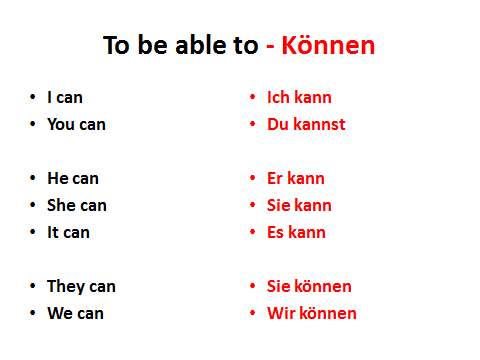 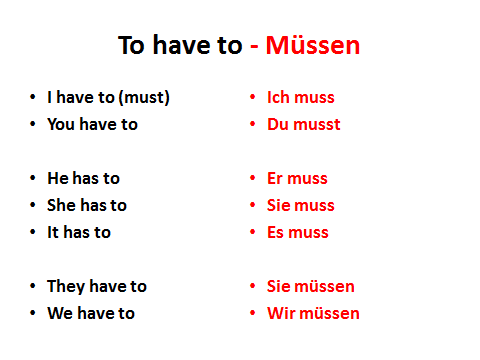 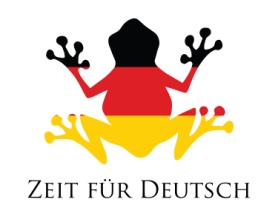 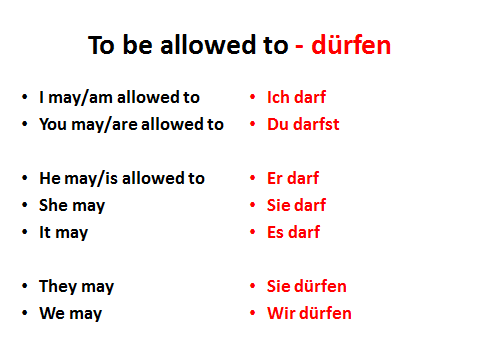 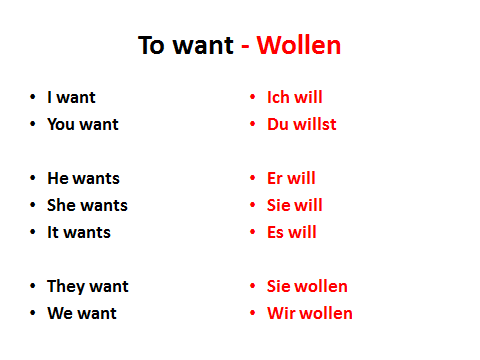 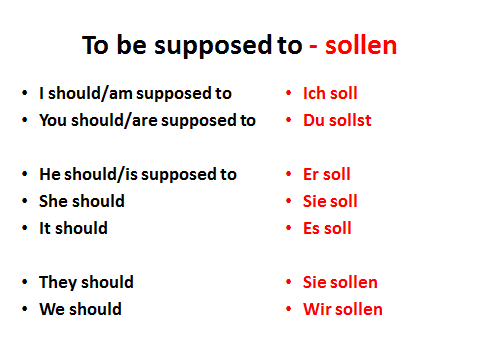 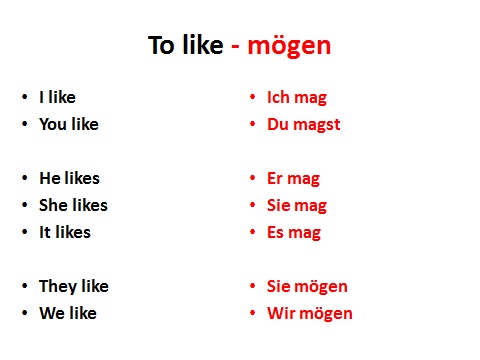 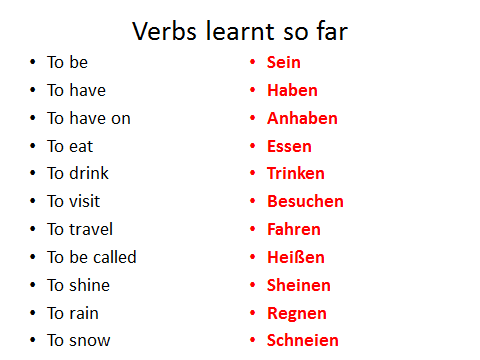 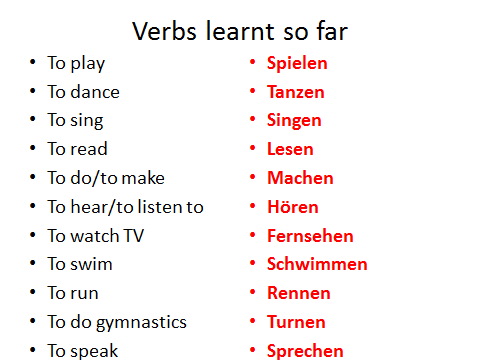 	Modal Verbs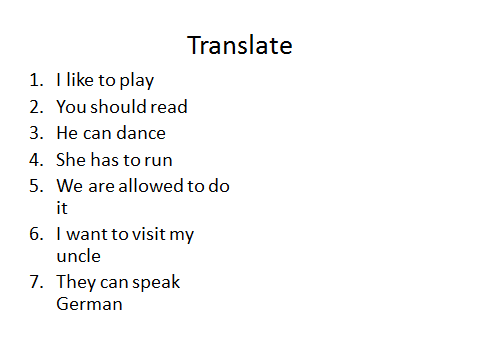 dürfenkönnenmögenmüssensollenwollenichdarfkannmagmusssollwilldudarfstkannstmagstmusstsollstwillster/sie/esdarfkannmagmusssollwillwirdürfenkönnenmögenmüssensollenwollenihrdürftkönntmögtmüsstsolltwolltsiedürfenkönnenmögenmüssensollenwollen